        POZVÁNKA      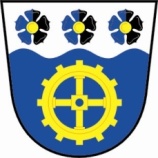 Na  2. veřejné zasedání obecního zastupitelstva,které se bude konat ve čtvrtek  dne  22.3.2018 od  19 -ti hodinPROGRAM:1.  seznámit zastupitele s výsledkem inventur za rok 20172. činnost výborů – projednání zápisů kontrolního výboru3. zhodnotit nabídky pro rozšíření VO a vybrat ….. s určením termínu na zhotovení4. opět projednat pravidla pro zpracování rozpočtových opatření, resp. pověření starostky k  jejich vypracování (rozsah)….(viz usn. 9/3 – oprava)5. různéV Tepličce dne   12.3.2018Hana Bartošová, starostkaVyvěšeno dne  12.3.2018                                                          Sejmuto dne  22.3.2018